„AS SEB bankas Izcilības stipendijas” pieteikuma anketaAnketa aizpildāma elektroniskā formātā, kas jānosūta kā pieteikums uz rsuaa.stipendijas@rsu.lv  viena parakstīta pieteikuma anketas kopija jāiesniedz RSU Absolventu asociācijā, kopā ar citiem dokumentiem. Lūdzam laukiem, kuram pretī ir tukšas izvēlnes klucīši, atzīmēt ar krustiņu vai ķeksīti, attiecīgi Jūsu statusam vai situācijai.Ar savu parakstu zemāk apliecinu, ka visas šajā iesniegumā sniegtās ziņas ir patiesas. Ja nepieciešams, pilnvaroju stipendiju piešķiršanas komisiju pārbaudīt un precizēt sniegtās ziņas, kā arī iegūt informāciju no pirmavotiem. Esmu informēts(-a), ka par nepatiesu ziņu sniegšanu stipendiju piešķiršanas komisija var atteikties piešķirt stipendiju vai pieprasīt atmaksāt nepamatoti saņemto stipendiju.Studējošais_______________________				Datums:(paraksts un atšifrējums)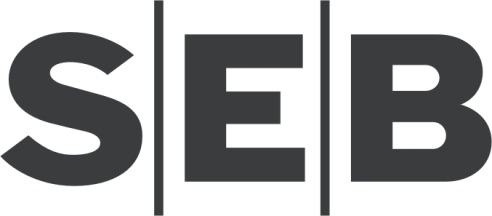 KontaktinformācijaKontaktinformācijaKontaktinformācijaKontaktinformācijaKontaktinformācijaKontaktinformācijaKontaktinformācijaKontaktinformācijaKontaktinformācijaKontaktinformācijaKontaktinformācijaVārdsVārdsVārdsMob. tel.Mob. tel.Mob. tel.UzvārdsUzvārdsUzvārdsMājas tel.Mājas tel.Mājas tel.Dzim. datumsDzim. datumsDzim. datumsVecāku mob. tel.Vecāku mob. tel.Vecāku mob. tel.Deklarētā adrese Deklarētā adrese Deklarētā adrese Faktiskā adreseFaktiskā adreseFaktiskā adresee-mail 1e-mail 1e-mail 1e-mail 2e-mail 2e-mail 2Studiju informācijaStudiju informācijaStudiju informācijaStudiju informācijaStudiju informācijaStudiju informācijaStudiju informācijaStudiju informācijaStudiju informācijaStudiju informācijaStudiju informācijaStudenta apliecības numursStudenta apliecības numursStudenta apliecības numursStudenta apliecības numursStudenta apliecības numursStudenta apliecības numursAugstskolas nosaukumsAugstskolas nosaukumsAugstskolas nosaukumsAugstskolas nosaukumsAugstskolas nosaukumsAugstskolas nosaukumsAkadēmiskais studiju gads Akadēmiskais studiju gads Akadēmiskais studiju gads Akadēmiskais studiju gads Akadēmiskais studiju gads Akadēmiskais studiju gads FakultāteFakultāteFakultāteFakultāteFakultāteFakultāteStudiju programmas nosaukumsStudiju programmas nosaukumsStudiju programmas nosaukumsStudiju programmas nosaukumsStudiju programmas nosaukumsStudiju programmas nosaukumsSemestra vidējā atzīmeSemestra vidējā atzīmeSemestra vidējā atzīmeSemestra vidējā atzīmeSemestra vidējā atzīmeSemestra vidējā atzīme Jāuzraksta sava vidējā atzīme, izraksts nav jāsniedz. Jāuzraksta sava vidējā atzīme, izraksts nav jāsniedz. Jāuzraksta sava vidējā atzīme, izraksts nav jāsniedz. Jāuzraksta sava vidējā atzīme, izraksts nav jāsniedz. Jāuzraksta sava vidējā atzīme, izraksts nav jāsniedz.Studiju programmaStudiju programmaStudiju programmaStudiju programmaStudiju programmaStudiju programmaNodarbinātībaNodarbinātībaNodarbinātībaNodarbinātībaNodarbinātībaNodarbinātībaNodarbinātībaNodarbinātībaNodarbinātībaNodarbinātībaNodarbinātībaNenodarbināta personaNenodarbināta personaNenodarbināta personaNenodarbināta personaNodarbinātā personaNodarbinātā personaNodarbinātā personaDarba vietaAmatsSlodzeBankas konta informācijaBankas konta informācijaBankas konta informācijaBankas konta informācijaBankas konta informācijaBankas konta informācijaBankas konta informācijaBankas konta informācijaBankas konta informācijaBankas konta informācijaBankas konta informācijaBankaBankaBankas konta nr.Bankas konta nr.SWIFT No.SWIFT No.InformācijaPamatojiet, kādēļ izlēmāt pieteikties stipendijai un kādēļ uzskatāt, ka varat saņemt šo stipendiju.Kā izpaužas Jūsu darbība zinātniski pētnieciskajā sfērā? Miniet uzstāšanos un dalību konferencēs, piedalīšanos pētījumos, piedalīšanos zinātniski pētnieciskos projektos, zinātniskā konferencē, u.tml. Kā Jūs paaugstināt savu profesionālo kvalifikāciju ārpus studiju procesa? Piemēram, voluntējat organizācijā, kura darbojas specialitātē, kuru studējat, ejat praksē vai veicat citus pasākumus, kas ļauj Jums iepazīt profesiju, kurā vēlaties strādāt pēc diploma saņemšanas. Lūdzam minēt precīzu informāciju.Vai veicat brīvprātīgo darbu, darbojaties kādā nevalstiskā organizācijā un vai esat kādas organizācijas biedrs? Kāpēc to darāt? Lūdzam minēt precīzu informāciju.Kā Jūs paplašināt savu redzesloku? Kādus izglītojošus pasākumus apmeklējat?Kā Jūs redzat savu profesionālo attīstību pēc pieciem gadiem?Ko Jūs darāt brīvajā laikā, kas ir Jūsu hobiji?Kā Jūs, domājat, ko labu esat izdarījis savas valsts un savas universitātes labā? Kas ir tas, ko Jūs mainītu vai uzlabotu RSU?Kādi ir Jūsu ikmēneša vidējie ienākumi un kas ir to avoti?Kā Jūs izmantosiet stipendiju? Citi komentāri.